It’s summer!Hello kid’s.https://www.youtube.com/watch?v=tVlcKp3bWH8Pamiętacie tą wakacyjną piosenkę? Zapraszam do tańca.https://www.youtube.com/watch?v=020g-0hhCAUJuż niedługo wakacje, dlatego należy zapamiętać Summer – WakacjeA teraz już dobrze znane wam postacie z piosenek.https://www.youtube.com/watch?v=Xg5i9rxxuJMZachęcam do wykonania pracy plastycznej Vacations.Namalujcie swoje wymarzone miejsce do spędzania wakacyjnych dni.  Drodzy rodzice  prace dzieci wysyłajcie na maila grupowe. 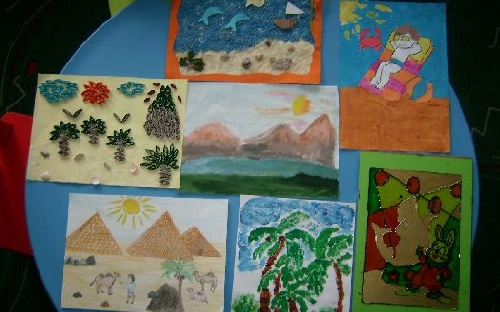 